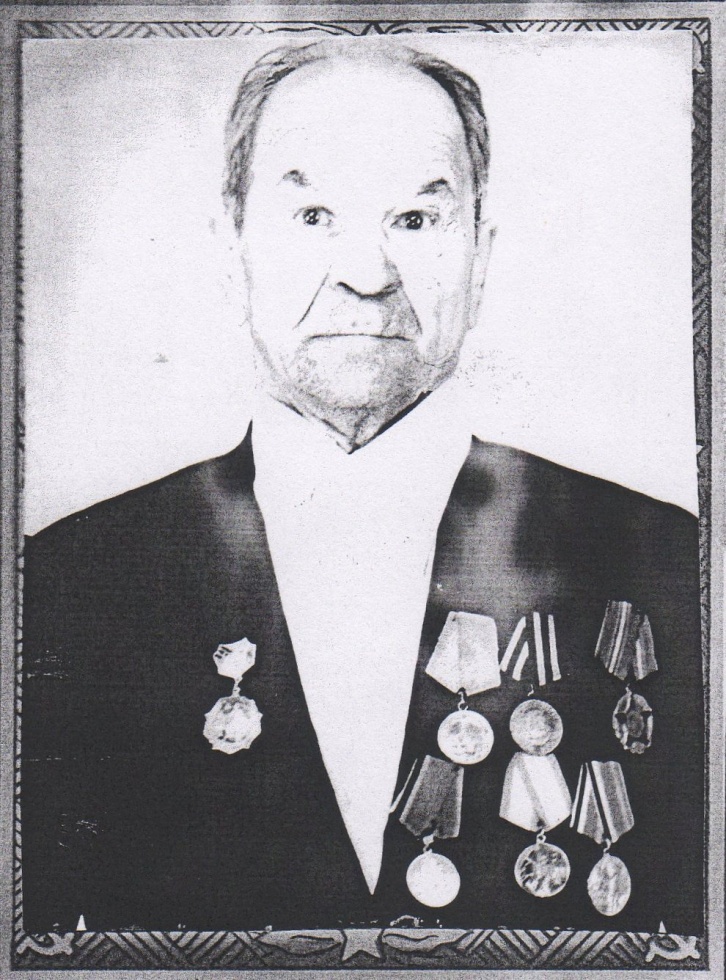 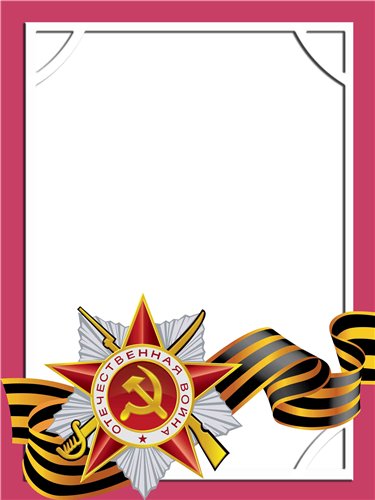                                                                                                                                   Назаров                                        Михаил                                       Семёнович                                                     Инвалид войны,                                                                  ветеран труда.       Родился в 1911г., п. Атиг, русский, б/п.         Участвовал в боевых действиях в составе первого отд. батальона железнодорожных войск  - р я д о в о й. Ленинградский фронт. Тяжело был ранен.          Награжден медалями: «За оборону Ленинграда», «За  Победу над Германией» и другие три медали. 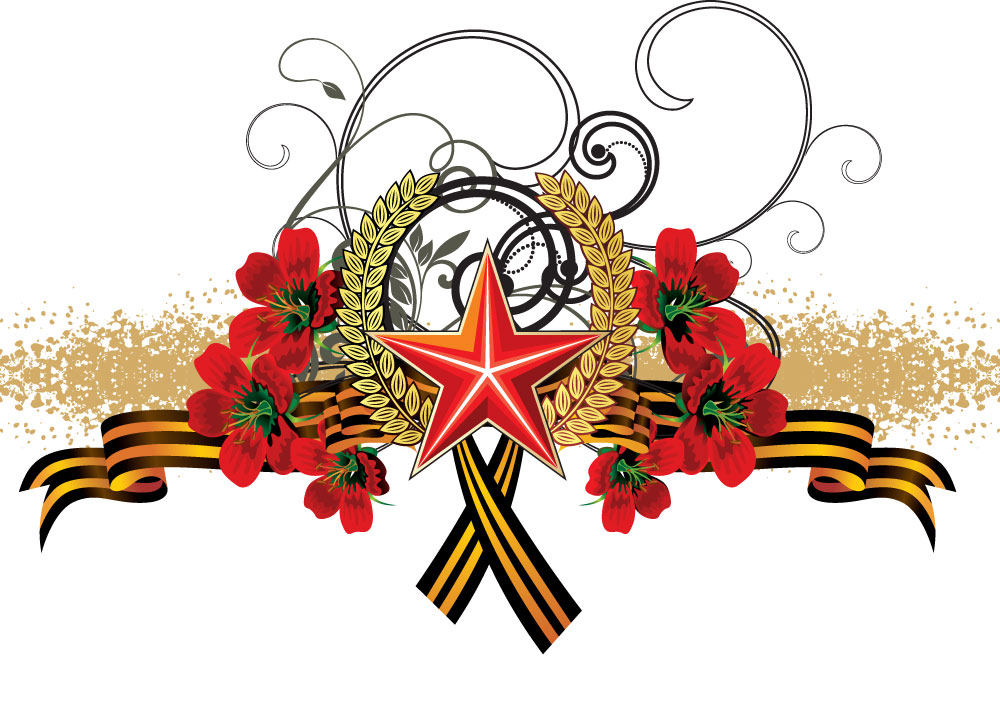 